	FACULTY  SCHEDULE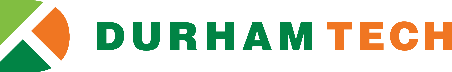 Name ________________________	Semester ________________Telephone  ____________________	Building  ________________Email _________________________	Office __________________This schedule reflects the instructor's availability during a typical work week. It includes the instructor's teaching assignments (by class prefix, number and section), established office hours for student advisement and appointments, hours dedicated to other assigned institutional duties and other time the instructor expects to be on campus during a typical work week. The instructor or supervisor may make minor and occasional adjustments to this schedule for personal or work-related reasons. Instructor Signature _________________________________	Date______________________Supervisor Signature _________________________________	Date______________________TIMEMONDAYTUESDAYWEDNESDAYTHURSDAYFRIDAY	7:00	8:00	8:00	9:00	9:00	10:00	10:00	11:00	11:00
	12:00	12:00	1:00	1:00	2:00	2:00	3:00	3:00	4:00	4:00
	5:00	5:00	6:00	6:00	7:00	7:00	8:00	8:00	9:00	9:00	10:00